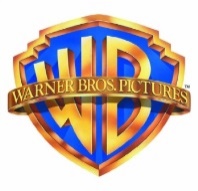 Batman v Superman: Adaletin ŞafağıDünya Çapında İlk Fragman Uydu YayınıUydu Yayını Bilgileri
AVRUPA YAYINI

1. Yayın: 
Tarih: 3 Aralık 2015
Saat: 07:00-07:30 TSİ

2. Yayın:
Tarih: 3 Aralık 2015
Saat: 10:00-10:15 TSİ

Satellite: Eutelsat 10A B5 slot Ch.E 9.00 mhz
D/L Freq: 11,162.8300 X horizontal
Modulation: DVBS2 8PSK
Symbol: 7.000 M/S
FEC: 2/3
Coding: Mpeg4 4:2:0
Pilots: OFF
Data: 13.864454 Mbps 
Format: 1080i/50
Also available at BT Tower via Pactv`s HD/PTC 11 at BT Tower in HD SDI 1080i/50

For questions regarding the satellite feeds please contact Black Diamond Media 310.287.3800Yönetmen Zack Snyder’dan (“Man of Steel”) “Batman v Superman: Dawn of Justice / Batman v Superman: Adaletin Şafağı,” geliyor. Başrollerinde Oscar ödüllü Ben Affleck (“Argo”) Batman/Bruce Wayne rolünde ve Henry Cavill (“Man of Steel,” “The Man from U.N.C.L.E.”) Superman/Clark Kent rolünde, karakterlerin ilk kez sinema perdesinde birlikte görünecekleri filmde karşımızda olacaklar.Dünya gerçekte ne tür bir kahramana ihitiyaç duyduğuna karar vermek için çabalarken, Tanrı gibi kontrolsüz hareket eden Süper Kahraman’ın eylemlerinden duyulan endişe, Gotham Şehri’nin sahip olduğu, zorlu ve güçlü, ama yasa dışı, gönüllü koruma görevlisini, Metropol’ün modern zamanlardaki en saygı değer kurtarıcısı yapmıştır. Böylece Batman ve Superman’in arasındaki savaşla, yeni bir tehdit yükselir; insanlık şimdiye kadar görülmemiş büyük bir tehlikeyle karşı karşıyadır. Zack Snyder’ın yönettiği filmin diğer başrollerinde; Oscar adayı Amy Adams (“American Hustle,” “Man of Steel”) Lois Lane rolünde, Jesse Eisenberg (“The Social Network”) Lex Luthor rolünde, Diane Lane (“Unfaithful,” “Man of Steel”) Martha Kent rolünde, ve Laurence Fishburne (“What’s Love Got to Do with It,” “Man of Steel”) Perry White rolünde; diğer rollerde de Oscar ödüllü Jeremy Irons (“Reversal of Fortune”) Alfred, ve Holly Hunter (“The Piano”) Senatör Finch; ve Gal Gadot (the “Fast and Furious” films) Wonder Woman/Diana Prince rolünde yer alıyorlar.Snyder filmi Chris Terrio ve David S. Goyer’in yazdığı senaryodan yönetti. Senaryodaki karakterler DC Comics’in Bob Kane ile Bill Finger’ın yarattığı Batman ve Jerry Siegel ve Joe Shuster tarafından yaratılan Superman karakterlerinden uyarlandı. Yapımcılar Charles Roven ve Deborah Snyder, ile Wesley Coller, yönetici yapımcılar Geoff Johns ve David S. Goyer.Warner Bros. Pictures sunar, bir Atlas Entertainment/Cruel ve Unusual yapımı, bir Zack Snyder filmi, “Batman v Superman: Dawn of Justice / Batman v Superman: Adaletin Şafağı.” Film dünya çapında Warner Bros. Entertainment Company şirketi olan Warner Bros. Pictures tarafından dağıtılacaktır. Film 25 Mart 2016 tarihinden itibaren tüm dünyada 3D, 2D, ve bazı bölgelerde IMAX 3D olarak vizyona girecektir. Filmin Türkiye vizyon tarihi de 25 Mart 2016’dır.